Musterstraße 12
12345 Musterstadt
01234 56789
email@email.deArbeitgeber GmbH
Name Nachname
Straße 123
12345 MusterstadtMusterstadt, 28.05.2019Bewerbung als Senior ExecutiveSehr geehrte Damen und Herren,Ihr Unternehmen steht für hohe Serviceorientierung, Integrität und Innovation. Mit großer Leistungsbereitschaft strebe ich nach einer Anstellung bei Ihnen, da ich mich dort nicht nur noch mehr der strategischen und operativen Führung eines Unternehmens widmen kann, sondern auch die Werte meines Arbeitgebers teile. Aus diesem Grund möchte ich mich Ihnen kurz als idealen Kandidaten für die vakante Position als Global Senior Executive vorstellen.Derzeit bin ich als Geschäftsführer bei der Beispiel GmbH in Musterstadt tätig. Den Schwerpunkt meiner Ausbildung habe ich schon früh eindeutig auf Planung und Management ausgerichtet und habe mit der Zeit immer mehr führende Aufgaben übernommen. Stets interessiert an dem internationalen Austausch sammelte ich bereits erste Erfahrungen im internationalen Raum. Besonders in früheren Projekten unterstützte ich die Unternehmen mit meiner umfassenden Expertise bei innovativen Ideen und deren Umsetzung. Diese Aufgabenbereiche möchte ich gerne in Zukunft verknüpfend mit mehr Verantwortung im unternehmerischen Sinne ausführen.Meine besonderen Stärken sehe ich besonders in der Führung eines Teams und dessen gewinnbringender Ausrichtung im unternehmerischen Kontext. Dabei kann ich besonders auf eigene Erfahrungen in vielfältigen Positionen innerhalb des Techniksektors zurückgreifen. Meine Arbeitsweise charakterisiert sich durch Gewissenhaftigkeit und ich betrachte das Changemanagement als mein spezielles Steckenpferd. Bei Handlungen und Entscheidungen berücksichtige ich stets die langfristigen Folgen und bin in der Lage, dabei analytisch und lösungsorientiert vorzugehen.Als sehr ansprechend empfinde ich die familiäre Aufstellung Ihres mittelständischen Unternehmens. Die angenehme Arbeitsatmosphäre begeistert mich ebenso wie die flachen Hierarchien. Daher würde ich mich sehr freuen, Ihrem Unternehmen sowohl im strategisch-operativen als auch im innovativen Bereich mit Verantwortungsbewusstsein und Innovationskraft zur Seite zu stehen.Engagiert und hoch motiviert stehe ich Ihnen als Global Senior Executive der Technik zur Verfügung. Da ich mich in einem ungekündigten Beschäftigungsverhältnis befinde, bitte ich Sie, diese Anfrage vertraulich zu behandeln. Sehr gerne überzeuge ich Sie in einem persönlichen Gespräch von mir und meinen Fähigkeiten.Mit freundlichen Grüßen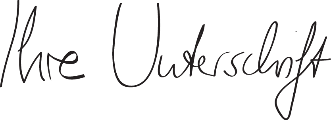 Max Mustermann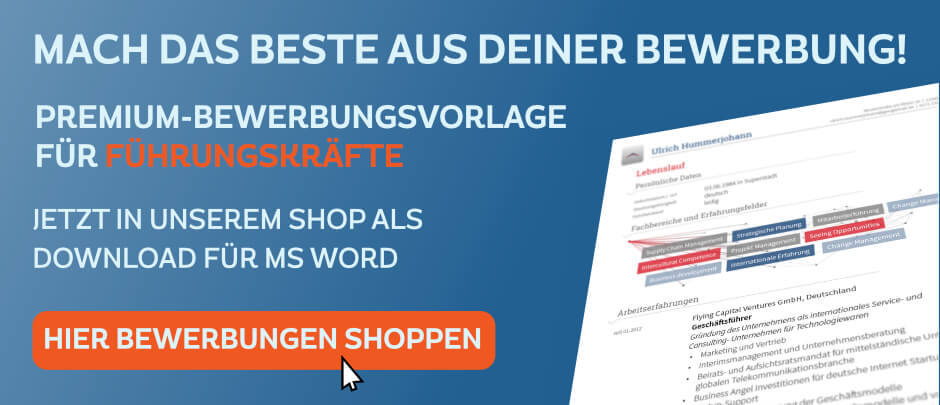 Gehe zu shop.bewerbung.net